UCHWAŁA NR LV/499/2022RADY MIEJSKIEJ W SULEJOWIEz dnia 16 grudnia 2022 r.w sprawie wprowadzenia Programu Współpracy Gminy Sulejówz Organizacjami Pozarządowymi na 2023 rokNa podstawie art. 40 ust. 1 i art. 41 ust.1 ustawy z dnia 8 marca 1990 r. 
o samorządzie gminnym (tekst jednolity: Dz.U. z 2022 r. poz. 559, poz. 583, poz. 1005, poz. 1079),  oraz art. 5a ust. 1 i 4 ustawy z dnia 24 kwietnia 2003 roku o działalności pożytku publicznego i o wolontariacie (tekst jednolity: Dz.U. z 2022 r. poz. 1327) Rada Miejska w Sulejowie uchwala, co następuje:§ 1. Uchwala się Program Współpracy Gminy Sulejów z Organizacjami Pozarządowymi na 2023 rok, w brzmieniu określonym w załączniku do niniejszej uchwały.§ 2. Wykonanie uchwały powierza się Burmistrzowi Sulejowa.§ 3. Uchwała wchodzi w życie z po upływie 14 dni od dnia ogłoszenia w Dzienniku Urzędowym Województwa Łódzkiego.Przewodniczący Rady/-/ Bartosz BorkowskiZałącznik 
do Uchwały NR LV/499/2022 Rady Miejskiej w Sulejowie z dnia 16 grudnia 2022 r.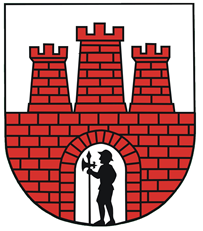 PROGRAM WSPÓŁPRACY GMINY SULEJÓW Z ORGANIZACJAMI POZARZĄDOWYMI ORAZ INNYMI PODMIOTAMI PROWADZĄCYMI DZIAŁALNOŚĆ POŻYTKU PUBLICZNEGO NA ROK 20231. Zasady ogólne§ 1. Ilekroć w Programie Współpracy Gminy Sulejów z Organizacjami Pozarządowymi  i innymi Podmiotami mowa jest o:Ustawie - rozumie się przez to ustawę z dnia 24 kwietnia 2003r. o działalności pożytku publicznego i o wolontariacie;Uchwale – rozumie się przez to uchwałę Rady Miejskiej w Sulejowie w sprawie ustalenia programu współpracy Gminy Sulejów z organizacjami pozarządowymi i innymi podmiotami na rok 2023, podjętą na podstawie art. 5a ust. 1, ustawy o działalności pożytku publicznego i o wolontariacie ;3) Programie - rozumie się przez to Program Współpracy Gminy Sulejów z Organizacjami Pozarządowymi i innymi Podmiotami stanowiący załącznik do uchwały;4) Dotacji - rozumie się przez to dotację w rozumieniu art. 2 pkt. 1 ustawy;5) Działalności pożytku publicznego – należy przez to rozumieć działalność określoną w art. 3 ust.1 ustawy,6) Organizacji Pozarządowej - rozumie się przez to organizacje w rozumieniu art. 3 ust. 2 ustawy oraz podmioty wymienione w art. 3 ust. 3 ustawy; 7) Otwartym konkursie ofert – rozumie się przez to konkurs, o którym mowa w art. 11  ust. 2 oraz art. 13 ustawy;8) Trybie pozakonkursowym – należy przez to rozumieć tryb zlecania realizacji zadań publicznych organizacjom pozarządowym z pominięciem otwartego konkursu ofert, określony w art. 19a ustawy;9) Środkach Publicznych - rozumie się przez to środki w rozumieniu art. 2 pkt. 2 ustawy;10) Gminie - rozumie się przez to Gminę Sulejów11) Urzędzie - rozumie się przez to Urząd Miejski w Sulejowie;12) Stronie internetowej Gminy – rozumie się przez to adres internetowy www.sulejow.pl.2. Cel główny i cele szczegółowe programu§ 2. 1. Celem głównym Programu jest kształtowanie partnerstwa oraz wypracowanie wspólnych mechanizmów służących efektywnemu i skutecznemu diagnozowaniu, a następnie zaspokajaniu zbiorowych potrzeb mieszkańców Gminy. 2. Celami szczegółowymi służącymi osiągnięciu założenia głównego jest: 1) Podejmowanie i inicjowanie różnorodnych form współdziałania z organizacjami pozarządowymi oraz określenie zadań publicznych, które umożliwią dokładniejsze zaspokajanie potrzeb zbiorowych mieszkańców Gminy;2) Tworzenie dogodnych warunków do zwiększania aktywności społecznej w zakresie realizacji określonych zadań publicznych;3) Wzmocnienie potencjału organizacji pozarządowych do realizacji zadań, a także pełniejsze wykorzystanie ich możliwości kadrowych i rzeczowych;4) Podnoszenie standardów realizacji zadań przez organizacje poprzez pełną współpracę i wsparcie organów Gminy;5) Promowanie idei społeczeństwa obywatelskiego oraz dążenie do wywoływania potrzeby społecznej dotyczącej partycypacji mieszkańców w podejmowanych inicjatywach, zmierzającej do ciągłej poprawy jakości ich życia;6) Wsparcie Gminy dla podejmowanych przez organizacje pozarządowe nowych inicjatyw i wykorzystywanie wszelkich dostępnych procedur służących ich skutecznej realizacji;7) Analizowanie i ocenianie rezultatów współpracy oraz realizowanie działań usprawniających.3. Zasady współpracy§ 3. Współpraca gminy z podmiotami odbywa się na następujących zasadach:pomocniczości – oznacza, że gmina zleca organizacjom realizację zadań publicznych, a organizacje zapewniają ich wykonanie w sposób efektywny, profesjonalny i planowy,suwerenności stron – oznacza, że współpraca gminy z organizacjami będzie realizowana na zasadzie wzajemnej autonomii i niezależności w swojej działalności statutowej,partnerstwa – oznacza dobrowolną współpracę równorzędnych sobie podmiotów 
w rozwiązywaniu wspólnych problemów i osiąganiu razem wyznaczonych celów,efektywności – oznacza wspólne dążenie do osiągnięcia możliwie największych efektów realizacji zadań publicznych,uczciwej konkurencji – oznacza, że gmina udziela wszystkim podmiotom tych samych informacji odnośnie wykonywanych działań i stosuje jednakowe kryteria wspierania wszystkich organizacji pozarządowych,jawności – oznacza, że wszystkie możliwości współpracy gminy z organizacjami są powszechnie znane, jasne i zrozumiałe w zakresie stosowanych procedur i kryteriów podejmowania decyzji.4. Zakres Przedmiotowy§ 4. Przedmiotem współpracy Gminy Sulejów z organizacjami pozarządowymi i innymi podmiotami, o których mowa w art.4 ust.1 ustawy z dnia 24 kwietnia 2003 r. o działalności pożytku publicznego i o wolontariacie, w zakresie odpowiadającym zadaniom własnym gminy, jest:upowszechnianie kultury fizycznej i jej wspieranie realizowane poprzez organizowanie zawodów, turniejów sportowych i imprez sportowo-rekreacyjnych. Prowadzenie działalności sekcji sportowych dziecięcych i młodzieżowych. Szkolenie sportowe dzieci i młodzieży obejmujące poprzez prowadzenie zajęć treningowych. Udział w obozach szkoleniowych z zakresu wybranych dyscyplin sportowych.ochrona i promocja zdrowia realizowana poprzez podejmowanie działań zmierzających do zapobiegania chorobom cywilizacyjnym oraz promowaniem zdrowego trybu życia.działalność na rzecz integracji europejskiej oraz rozwijania kontaktów i współpracy miedzy społeczeństwami.5. Formy współpracy§ 5. Zlecanie organizacjom pozarządowym realizacji zadań publicznych polegać 
będzie na: 1) udzieleniu dotacji finansowych organizacjom pozarządowym w trybie otwartego konkursu ofert na zasadach określonych w ustawie, w formie:a) wspieranie wykonywania zadań publicznych wraz z udzieleniem dotacji nadofinansowanie ich realizacji;b) powierzenie wykonania zadań publicznych wraz z udzieleniem dotacji na finansowanie ich realizacji.
2) przekazaniu środków finansowych organizacjom pozarządowym na realizację zadań publicznych z pominięciem otwartego konkursu ofert na podstawie art. 19a ustawy.Współpraca pozafinansowa realizowana będzie poprzez:wzajemne informowanie się Gminy oraz organizacji pozarządowych o planowanych kierunkach działalności i współdziałania w celu zharmonizowania tych kierunków;doradztwo i udzielanie przez Gminę pomocy merytorycznej organizacjom pozarządowym; organizację lub współudział organów samorządu Gminy Sulejów w przeprowadzeniu szkoleń, w tym: z zakresu funduszy unijnych, konferencji, forum wymiany doświadczeń, w celu podniesienia sprawności funkcjonowania organizacji;aktualizację strony internetowej Gminy w zakresie informacji dotyczących organizacji pozarządowych z terenu Gminy;udzielanie rekomendacji organizacjom pozarządowym współpracującym z samorządem, które ubiegają się o dofinansowanie z innych źródeł;konsultowanie z organizacjami pozarządowymi aktów prawa miejscowego na zasadach określonych w uchwale Nr V/29/2011 Rady Miejskiej w Sulejowie z dnia 25 lutego 2011 r. udział przedstawicieli organizacji pozarządowych w pracach komisji konkursowych celem opiniowania ofert złożonych w otwartych konkursach ofert (z wyłączeniem osób wskazanych przez organizacje pozarządowe biorące udział w konkursie);8) cykliczne spotkania przedstawicieli Gminy z przedstawicielami sektora pozarządowego i innymi zainteresowanymi, mające na celu wymianę poglądów dotyczących najważniejszych aspektów funkcjonowania organizacji pozarządowych oraz rozwój form współpracy;9)  tworzenie wspólnych zespołów o charakterze doradczym i inicjatywnym, złożonych z przedstawicieli organizacji pozarządowych oraz przedstawicieli Gminy;10) obejmowanie patronatem przez władze Gminy projektów i inicjatyw realizowanych przez organizacje pozarządowe;6. Priorytetowe zadania publiczne§ 6. Do priorytetowych obszarów współpracy należą zadania z zakresu współpracy między władzami samorządowymi, a organizacjami i obejmuje sferę zadań publicznych, o których mowa w art. 4 ust. 1 ustawy dotyczących:1) kultury, sztuki, ochrony dóbr kultury i dziedzictwa narodowego;
2) wspierania i upowszechniania kultury fizycznej;3) działalności na rzecz dzieci i młodzieży, w tym wypoczynku dzieci i młodzieży;4) działań na rzecz integracji europejskiej oraz rozwijania kontaktów i współpracy między społeczeństwami5) ochrony i promocji zdrowia7. Sposób realizacji programu § 7. 1. Gmina Sulejów realizuje program poprzez:zlecanie realizacji zadań publicznych organizacjom pozarządowym w otwartych konkursach ofert;zlecanie zadan publicznych z pominięciem otwartego konkursu ofert, na zasadach i trybie określonym w art. 19a ustawy;realizacje współpracy w formach pozafinansowych wymienionych w rozdziale 5 niniejszego programu.2. Podmiotami uczestniczącymi w realizacji programu są:1) Rada Miejska w Sulejowie – w zakresie wyznaczania kierunków współpracy Gminy Sulejów z organizacjami oraz określania wysokości środków przeznaczonych na dofinansowanie zadań realizowanych przez organizacje;2) Burmistrz Sulejowa w zakresie bieżącej współpracy z organizacjami poprzez:a) ogłaszania otwartych konkursów ofert na realizację zadań publicznych oraz powoływania komisji konkursowych;b) wybierania najkorzystniejszych ofert realizacji zadań publicznych na podstawie rekomendacji komisji konkursowych;3) organizacje pozarządowe i podmioty wymienione w art.3 ust. 3 ustawy, prowadzące działalność w zakresie odpowiadającym zadaniom publicznym realizowanym przez Gminę Sulejów. 8. Wysokość środków planowanych na realizację programu § 8. Na realizację programu planuje się przeznaczyć kwotę w wysokości 260.000,00 zł., która znajdzie swoje pokrycie w projekcie Uchwały Budżetowej Gminy Sulejów na rok 2023.9. Okres realizacji programu, sposób oceny realizacji programu§ 9.1. „Program współpracy Gminy Sulejów z organizacjami pozarządowymi oraz innymi podmiotami prowadzącymi działalność pożytku publicznego na rok 2023” - obowiązuje od 01.01.2023 r. do 31.12.2023 r. 2. Ustala się następujące wskaźniki niezbędne do oceny realizacji Programu:  liczba ofert złożonych przez organizacje pozarządowe na realizację zadań publicznych, 
z wyszczególnieniem ofert złożonych w drodze otwartych konkursów ofert. liczbę organizacji pozarządowych, z którymi zawarto umowy na realizację zadania publicznego;liczba organizacji pozarządowych, którym zlecono realizację zadań publicznych;liczbę zadań, których realizację zlecono organizacjom pozarządowym; wysokość środków finansowych przekazanych organizacjom pozarządowym z budżetu Gminy na realizację zadań publicznych;udział środków własnych organizacji pozarządowych w realizacji zadań publicznych zleconych w drodze otwartych konkursów ofert;liczbę form współpracy pozafinansowej gminy z organizacjami pozarządowymi.10. Informacja o sposobie tworzenia programu oraz o przebiegu konsultacji§ 10.1. Projekt programu współpracy na 2023 rok powstał na bazie programu  współpracy na 2022 rok oraz w oparciu o doświadczenia jego realizacji w latach ubiegłych.2. Projekt programu został skonsultowany z organizacjami pozarządowymi w sposób określony w uchwale Nr V/29/2011 Rady Miejskiej w Sulejowie z dnia 25 lutego 2011 r. w sprawie określenia szczegółowych zasad konsultowania aktów prawa miejscowego. 3. Wyniki konsultacji mają charakter opiniodawczy. 11. Tryb powoływania i zasady działania komisji konkursowych do opiniowania ofert w otwartych konkursach ofert.§ 11. 1. Komisje konkursowe powoływane są w celu opiniowania ofert złożonych przez organizacje pozarządowe w ramach ogłoszonych przez Gminę Sulejów otwartych konkursów ofert.2. Komunikat zapraszający do zgłaszania kandydatur na członka komisji konkursowej ogłasza Burmistrz Sulejowa na tablicy ogłoszeń Urzędu Miejskiego w Sulejowie oraz na stronie internetowej Gminy, ustalając termin nie krótszy niż 7 dni.3. Komisja konkursowa może korzystać z pomocy osób, o których mowa w art. 15 ust. 2e ustawy. Osoby te zaprasza Burmistrz Sulejowa bądź komisja konkursowa.§ 12. 1. Posiedzenie prowadzi przewodniczący, a w przypadku jego nieobecności wyznaczony przez przewodniczącego członek komisji.2. W trakcie obrad komisji niezbędna jest obecność co najmniej połowy składu jej członków.§ 13. 1. Oferty niekompletne, nie zawierające wszystkich danych z wzoru oferty lub wymaganych załączników, nie podlegają rozpatrywaniu.2. Przy ocenie ofert komisja konkursowa bierze pod uwagę kryteria zawarte w art. 15 ust. 1 i 2 ustawy o działalności pożytku publicznego i o wolontariacie.§ 14. 1. Każde posiedzenie komisji konkursowej jest protokołowane.2. Protokół z posiedzenia komisji konkursowej zawiera w szczególności:1) datę konkursu;2) skład komisji;3) nazwy zadań publicznych oraz oferentów;4) nazwy podmiotów, których oferty nie byty rozpatrywane z podaniem przyczyn ich nie rozpatrzenia;5) propozycje komisji w sprawie podziału środków finansowych;6) podpisy członków komisji.§ 15. 1. Protokół wraz z propozycją wyboru oferty lub ofert i propozycją przyznanej dotacji na realizację zadania publicznego komisja konkursowa przedstawia Burmistrzowi Sulejowa.2. Ostateczną decyzję o udzieleniu dotacji podejmuje Burmistrz Sulejowa po uprzednim zapoznaniu się z opinią komisji konkursowej.